Welcome to our first Practice Newsletter which will be published every month, providing an update from the practice and any important information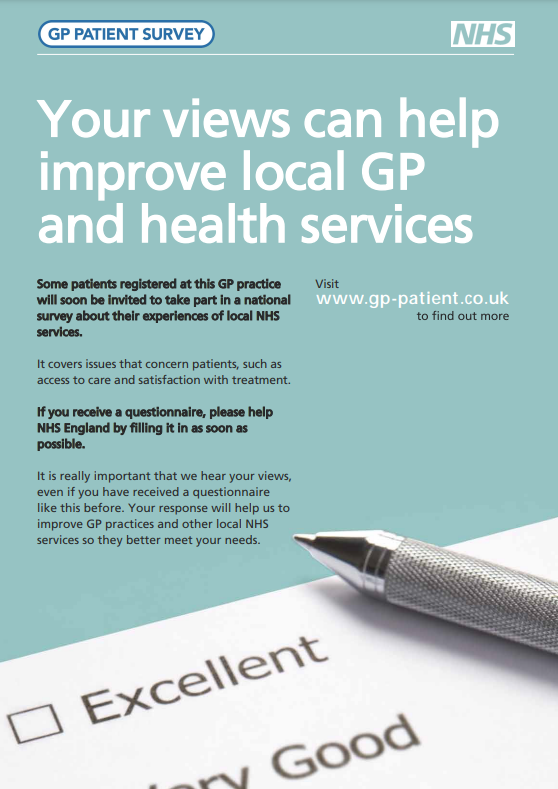 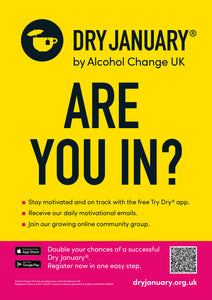 